Glenwood Elementary School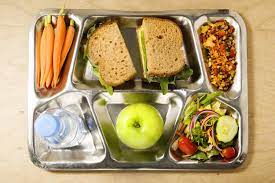 Lunch schedules are as follows:Y5: 12:05pm-12:25pmKindergarten: 12:30pm-12:50pm1st Grade: 11:40am-12:00pm2nd Grade: 12:05pm-12:25pm3rd Grade: 12:30pm-12:50pm4th Grade: 12:05pm-12:25pm5th Grade: 11:40am-12:00pm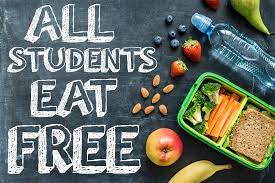 